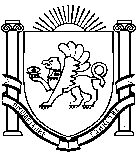 РЕСПУБЛИКА КРЫММИНИСТЕРСТВО ОБРАЗОВАНИЯ, НАУКИ И МОЛОДЕЖИ(МИНОБРАЗОВАНИЯ КРЫМА)П Р И К А ЗО проведении мониторинга качества подготовки обучающихся общеобразовательных организаций Республики Крым в форме всероссийских проверочных работв 2023 годуНа основании приказа Федеральной службы по надзору в сфере образования и науки от 23.12.2022 № 1282«О проведении Федеральной службой по надзору в сфере образования и науки мониторинга качества подготовки обучающихся общеобразовательных организаций в форме всероссийских проверочных работ в 2023 году», письма Федеральной службы по надзору в сфере образования и наукиот 01.02.2023 № 02-36 «О проведении ВПР в 2023 году», в целяхсовершенствования и реализации процедур оценки степени и уровня освоения образовательных программ общего образования обучающимися общеобразовательных организацийПРИКАЗЫВАЮ:1. Утвердить график проведения мониторинга качества подготовки обучающихся общеобразовательных организаций Республики Крым в форме всероссийских проверочных работ (далее – ВПР) в 2023году согласно приложению к настоящему приказу (прилагается).2. Назначить:2.1. Региональным координатором проведения мониторинга качества подготовки обучающихся общеобразовательных организаций Республики Крым в форме всероссийских проверочных работ Цветкову Оксану Анатольевну, консультанта отдела общего образования и оценки качества управления общего образования Министерства образования, науки и молодежи Республики Крым.2.2. Региональным оператором при проведении мониторинга качества подготовки обучающихся общеобразовательных организаций РеспубликиКрым в форме ВПР Гончарову Елену Леонидовну, начальника отдела мониторинга и оценки качества образования Государственного казенного учреждения Республики Крым «Центр оценки и мониторинга качества образования».3. Управлению по надзору и контролю за соблюдением законодательства в сфере образования (Санталова Е.О.) совместно с управлением общего образованияМинистерства образования, науки и молодежи Республики Крым(Маханова А.В.):3.1. Разработать график выездов специалистов в общеобразовательные организации с признаками необъективных результатов по результатам проведения ВПР в 2022 году.3.2. Провести контрольные мероприятия по соблюдению требований федеральных и региональных нормативных правовых актов, инструктивно-методических материалов по подготовке и проведению мониторинга качества подготовки обучающихся в форме ВПР в отдельных общеобразовательных организациях.4. Государственному казенному учреждению Республики Крым «Центр оценки и мониторинга качества образования» (Доненко М.О.):4.1. Обеспечить организационно-технологическое сопровождение проведения мониторинга качества подготовки обучающихся общеобразовательных организаций в форме ВПР.4.2. Подготовить статистические материалы для осуществления анализа результатов мониторинга качества подготовки обучающихся общеобразовательных организаций в форме всероссийских проверочных работ.5. Государственному казенному учреждению Республики Крым «Информационно-методический, аналитический центр» (Трещёв О.В.) проанализировать результаты мониторинга качества подготовки обучающихся общеобразовательных организаций в форме ВПР и подготовить рекомендации по итогам проведенного анализа.6. Государственному бюджетному образовательному учреждению дополнительного профессионального образования Республики Крым «Крымский республиканский институт постдипломного педагогического образования» (Рудяков А.Н.) на основе результатов мониторинга качества подготовки обучающихся:6.1. Проанализировать эффективность реализации федеральных государственных образовательных стандартов начального общего, основного общего, среднего общегообразования в Республике Крым.6.2. Разработать адресные методические рекомендации по повышению качества преподавания предметов в общеобразовательных организациях Республики Крым.7. Руководителям органов управления образованием муниципальных районов и городских округов, государственных образовательных организаций:7.1. Организовать проведение мониторинга качества подготовки обучающихся в форме ВПР в соответствии с графиком проведения.7.2. Провести инструктивно-методические семинары для учителей-предметников по изучению критериев оценивания ВПР по всем предметам.7.3. Обеспечить:7.3.1. Соблюдение требований федеральных и региональных нормативных правовых актов, инструктивно-методических материалов по проведению мониторинга качества подготовки обучающихся в общеобразовательных организациях в форме ВПР.7.3.2. Назначение в общеобразовательных организациях школьных координаторов, организаторов в аудитории, технических специалистов и экспертов по проверке работ.7.3.3. Техническую готовность общеобразовательных организаций к проведению работ.7.3.4. Внесение изменений в календарно-тематическое планирование и расписание учебных занятий (при необходимости).7.3.5. Объективность проведения и проверки ВПР в соответствии с критериями.7.3.6. Проверку работ и загрузку форм сбора результатов в течение 3-х рабочих дней после проведения каждой ВПР.7.3.7. Соблюдение мер информационной безопасности при проведении и проверке ВПР.7.3.8.Формирование у участников позитивного отношения к проведениюВПР.7.3.9. Размещение на сайтах общеобразовательных организаций единого графика проведения оценочных процедур.7.4. Исключить ситуациивозникновения конфликта интересов в отношении специалистов, привлекаемых к проведениюи проверке ВПР.7.5. Усилить контроль за объективностью проведения ВПР в общеобразовательных организациях с признаками необъективных результатов проведения ВПР в 2022 году.7.6. Персональную ответственность за объективность проведения, проверку и загрузку форм сбора результатов возложить на руководителей общеобразовательных организаций и учителей, преподающих предмет, по которому проводится ВПР.8. Данный приказ разместить на сайте Министерства образования, науки и молодежи Республики Крым.9.Контроль за исполнением приказа возложить на заместителя министра образования, науки и молодежи Республики Крым Беспалову С.Э.ПриложениеУтвержден
приказомМинистерства образования,науки и молодежи Республики Крым
от ___ .___ .2023№_____________ График проведения мониторинга качества подготовки обучающихсяобщеобразовательных организаций Республики Крым в формевсероссийских проверочных работ в 2023году_______________№ _____г. СимферопольМинистрВ.ЛАВРИКДиректор ГКУРК «Центр оценки 
и мониторинга качества образования»М.О.ДоненкоРектор ГБОУ ДПО РК «Крымский республиканский институт постдипломного педагогического образования»А.Н. РудяковДиректор ГКУ «Информационно-методический, аналитический центр»О.В. ТрещёвНачальникуправления общего образованияА.В. МахановаНачальник управления по надзору и контролю за соблюдением законодательства в сфере образованияЕ.О. СанталоваЗаместитель министраС.Э. БеспаловаПервый заместитель министраС.Н. ЛьвоваЗаведующий отделом правовой работы управления правовой работы государственной службы и противодействия коррупцииП.Г. НехайКлассПредметРежим и период проведения4 классРусский язык (1часть)В штатном режимес 15.03 по 30.034 классРусский язык (2часть)В штатном режимес 15.03 по 30.034 классМатематикаВ штатном режимес 15.03 по 30.034 классОкружающий мирВ штатном режимес 15.03 по 30.035 классРусский языкВ штатном режимес 15.03 по 30.035 классМатематикаВ штатном режимес 15.03 по 30.035 классИсторияВ штатном режимес 15.03 по 30.03(в случае выполнения участниками работ в компьютерной форме с 04.04.2023 по 17.04.2023)5 классБиологияВ штатном режимес 15.03 по 30.03(в случае выполнения участниками работ в компьютерной форме с 04.04.2023 по 17.04.2023)6 классРусский язык В штатном режимес 27.03 по 07.046 классМатематика В штатном режимес 27.03 по 07.046 классИсторияНа основе случайного выбора федеральным организатором(ВПР по двум предметам из указанного перечня)с 29.03 по 06.046 классОбществознаниеНа основе случайного выбора федеральным организатором(ВПР по двум предметам из указанного перечня)с 29.03 по 06.046 классБиологияНа основе случайного выбора федеральным организатором(ВПР по двум предметам из указанного перечня)с 29.03 по 06.046 классГеографияНа основе случайного выбора федеральным организатором(ВПР по двум предметам из указанного перечня)с 29.03 по 06.047 классМатематика+ проф.В штатном режимес 05.04 по 14.047 классРусский языкВ штатном режимес 05.04 по 14.047 классИностранный языкВ штатном режимес 05.04 по 14.047 классБиологияНа основе случайного выбора федеральным организатором(ВПР по двум предметамиз указанного перечня)с 05.04 по 14.047 классГеографияНа основе случайного выбора федеральным организатором(ВПР по двум предметамиз указанного перечня)с 05.04 по 14.047 классФизика+ проф.На основе случайного выбора федеральным организатором(ВПР по двум предметамиз указанного перечня)с 05.04 по 14.047 классИсторияНа основе случайного выбора федеральным организатором(ВПР по двум предметамиз указанного перечня)с 05.04 по 14.047 классОбществознаниеНа основе случайного выбора федеральным организатором(ВПР по двум предметамиз указанного перечня)с 05.04 по 14.048 классРусский языкВ штатном режимес 19.04 по 28.048 классМатематика+ проф.В штатном режимес 19.04 по 28.048 классбиологияНа основе случайного выбора федеральным организатором(ВПР по двум предметам из указанного перечня)с 10.04 по 18.048 классхимияНа основе случайного выбора федеральным организатором(ВПР по двум предметам из указанного перечня)с 10.04 по 18.048 классфизика + проф.На основе случайного выбора федеральным организатором(ВПР по двум предметам из указанного перечня)с 10.04 по 18.048 классИсторияНа основе случайного выбора федеральным организатором(ВПР по двум предметам из указанного перечня)с 10.04 по 18.048 классгеографияНа основе случайного выбора федеральным организатором(ВПР по двум предметам из указанного перечня)с 10.04 по 18.048 классобществознаниеНа основе случайного выбора федеральным организатором(ВПР по двум предметам из указанного перечня)с 10.04 по 18.0410 классГеографияВ режиме апробации(для школ, в которых освоение школьной программы по географии завершается в 10 классе)с 01.03 по 16.0311 классИсторияВ режиме апробации(20% школ по каждому предмету)с 01.03 по 16.0311 классБиологияВ режиме апробации(20% школ по каждому предмету)с 01.03 по 16.0311 классГеографияВ режиме апробации(20% школ по каждому предмету)с 01.03 по 16.0311 классФизикаВ режиме апробации(20% школ по каждому предмету)с 01.03 по 16.0311 классХимияВ режиме апробации(20% школ по каждому предмету)с 01.03 по 16.0311 классИностранный языкВ режиме апробации(20% школ по каждому предмету)с 01.03 по 16.0311 классЕПР по социально-гуманитарным предметамНа основе случайного выбора федеральным организаторомс 01.03 по 25.03